JEDNOSTKA PROJEKTUJĄCA:  Joanna Kilian Pracownia Architektury KrajobrazuNAZWA ELEMENTU PROJEKTU:PROJEKT ZAGOSPODAROWANIA TERENU TOM 1z3 NAZWA ZAMIERZENIA BUDOWLANEGO:      Rozbudowa placu zabaw w miejscowości Jatutów          KATEGORIA OBIEKTU:                    VADRES BUDOWY: m. JATUTÓW, gm. Zamość, dz. nr  ewid. 75 i 76IDENTYFIKATOR DZIAŁEK: 062014_2.0008.75 - Jatutów /  75                                               062014_2.0008.76 - Jatutów /  76INWESTOR:  Gmina Zamość ADRES INWESTORA : 22-400 Zamość, ul. Peowiaków 92Zamość 31.03.2023r.OŚWIADCZENIE
Na podstawie art.20 ust.4 ustawy z dnia 7 lipca 1994r – Prawo Budowlane (jednolity tekst Dz. U. z 2003r. Nr 207. poz. 2016 z późniejszymi zmianami)OŚWIADCZAMże Projekt Budowlany pt.„Rozbudowa placu zabaw w miejscowości Jatutów”JEDNOSTKA EWIDENCYJNA: 062014_2 ZamośćOBRĘB: 0008 JATUTÓW, Dz. ew. nr 75 oraz 76miejscowość JATUTÓW; gmina Zamośćzostał sporządzony zgodnie z obowiązującymi przepisami oraz zasadami wiedzy technicznej .Projektant: ...............................................Opracowanie: ……………………....................OPIS DO PROJEKTU ZAGOSPODAROWANIA TERENUInformacje ogólnePrzedmiot opracowaniaPrzedmiotem niniejszego opracowania jest projekt pn. „Rozbudowa placu zabaw w miejscowości Jatutów” na działce nr ewid. 75 oraz 76,  woj. lubelskie; jednostka ewidencyjna: 062014_2 Zamość; Obręb: 0008 Jatutów. Własność Gmina Zamość ul. Peowiaków 92; 22-400 Zamość.Podstawa opracowaniaZlecenie inwestora.Ustalenia z inwestorem. Wizja lokalna.Kopia map, skala 1:500;Obowiązujące przepisy prawne:Ustawa z dnia 7 lipca 1994r. Prawo budowlane (Dz. U. z 2013r. poz. 1409);Rozporządzenie Ministra Infrastruktury z dnia 12 marca 2009r., w sprawie warunków technicznych, jakim powinny odpowiadać budynki i ich usytuowanie (Dz. U. Nr 56, poz. 461, z 2009r.);Aktualne przepisy i normatywy projektowania;Zakres opracowaniaZakres opracowania obejmuje powiększenie istniejącego placu zabaw poprzez przestawienie istniejących i dołożenie nowych przęseł ogrodzenia, a także zaprojektowanie dodatkowego wielofunkcyjnego urządzenia zabawowego wraz z nawierzchnią bezpieczną z piasku. Lokalizacja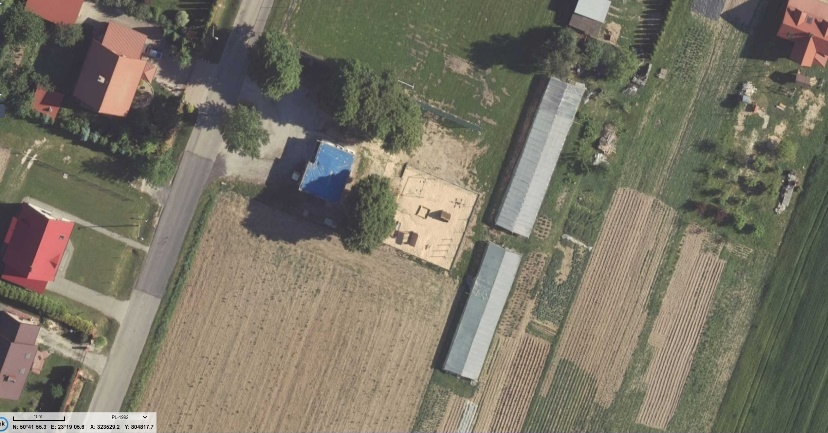 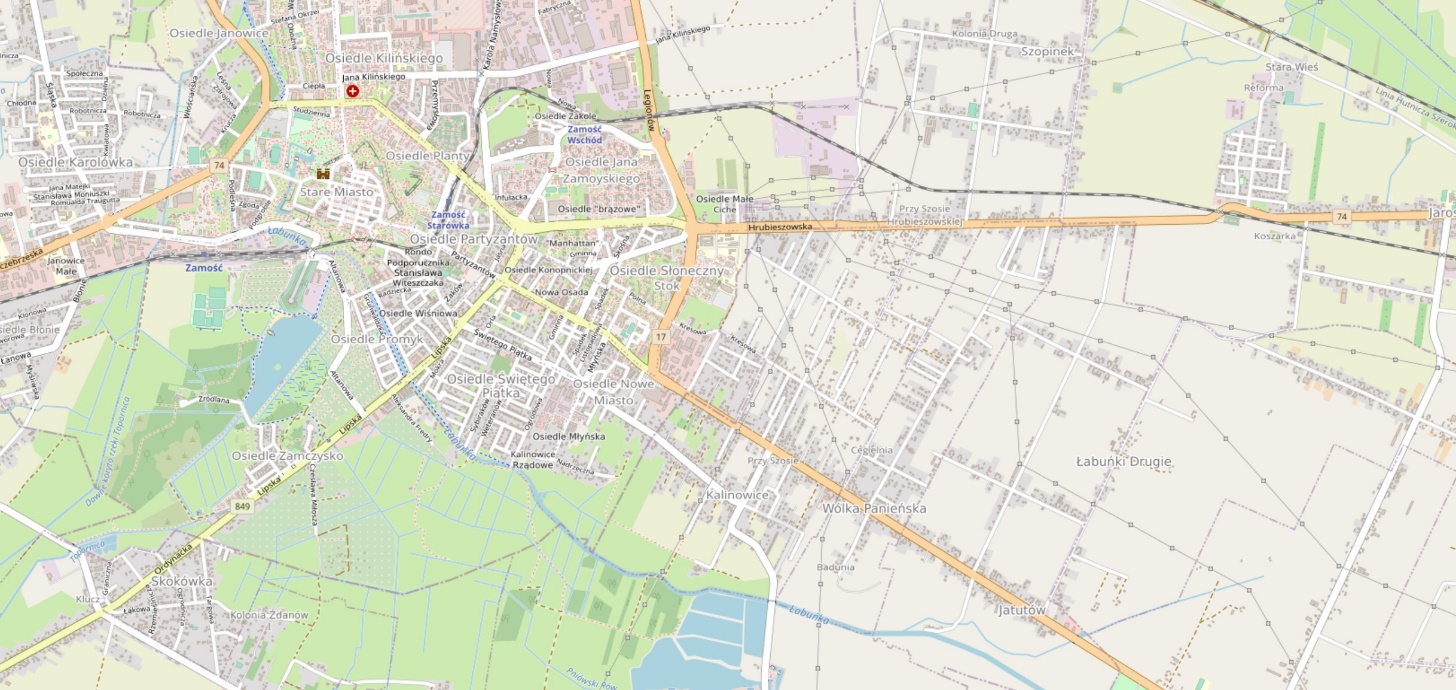 Warunki terenowo - prawneTeren przeznaczony pod inwestycję (działki nr ewidencyjny 75 oraz 76) w miejscowości Jatutów, stanowi własność Gminy Zamość.Otoczenie inwestycji.Planowana inwestycja stanowi rozbudowę placu zabaw. Istniejący plac zabaw znajduje się za budynkiem przeznaczonym na cele spotkań mieszkańców miejscowości. W sąsiedztwie zlokalizowane są domy mieszkalne oraz pola uprawne.Stan istniejący miejsca.Działki 75 oraz 76 przeznaczone są na cele związane z aktywnością mieszkańców miejscowości Jatutów. Na opisywanym terenie zlokalizowane są: ogrodzone boisko sportowe, budynek świetlicy, budynek tzw. Pokoleniówki oraz ogrodzony plac zabaw. Przedstawiony projekt zakłada powiększenie rzeczonego placu zabaw oraz wykonanie utwardzonego dojścia.Istniejące uzbrojenie terenuNa działkach w zakresie opracowania  zlokalizowana jest studnia oraz przyłącz wody. Uzbrojenie terenu nie koliduje z planowaną inwestycją.Dane informacyjnePrzedmiotowa działka nie jest wpisana do rejestru zabytków i nie podlega ochronie na podstawie miejscowego planu zagospodarowania przestrzennego. Działka nie leży na obszarze wpływów eksploatacji górniczej.Wpływ projektowanej inwestycji na środowisko Projektowana inwestycja tj. „Rozbudowa placu zabaw w miejscowości Jatutów” w Gminie Zamość, zgodnie z przepisami odrębnymi nie jest zaliczana do inwestycji mogących pogorszyć stan środowiska. Tym samym nie występują oraz nie przewiduje się zagrożeń dla środowiska, higieny i zdrowia użytkowników.Dokumentacja fotograficzna stanu istniejącego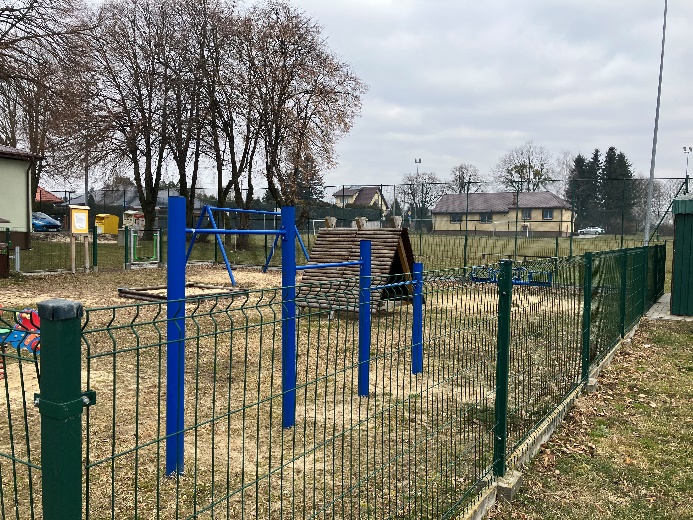 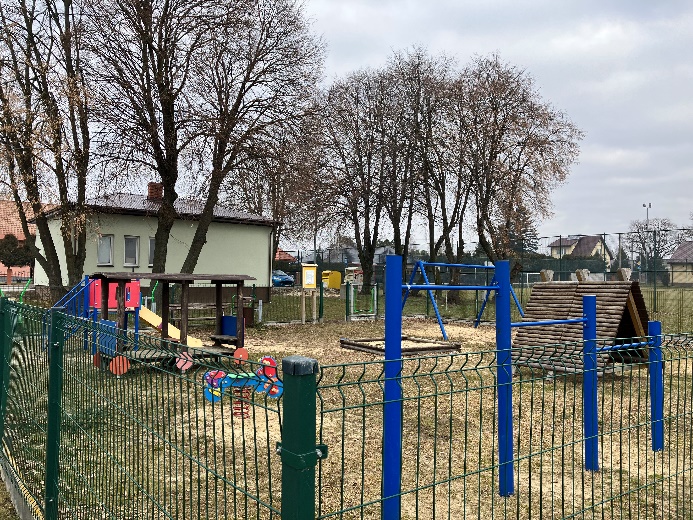 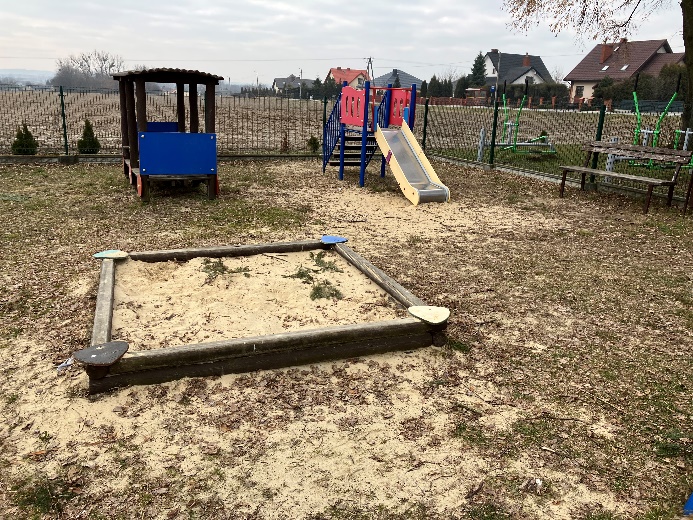 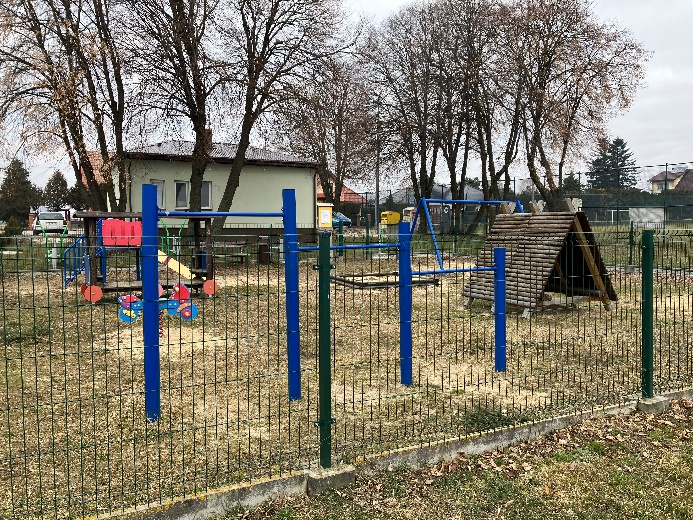 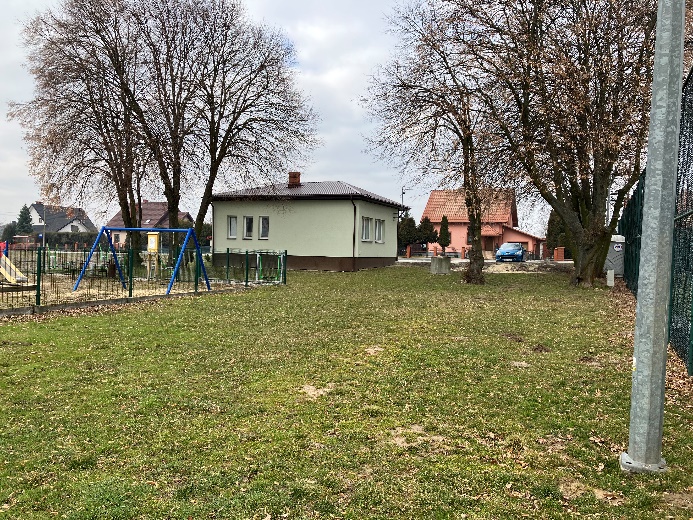 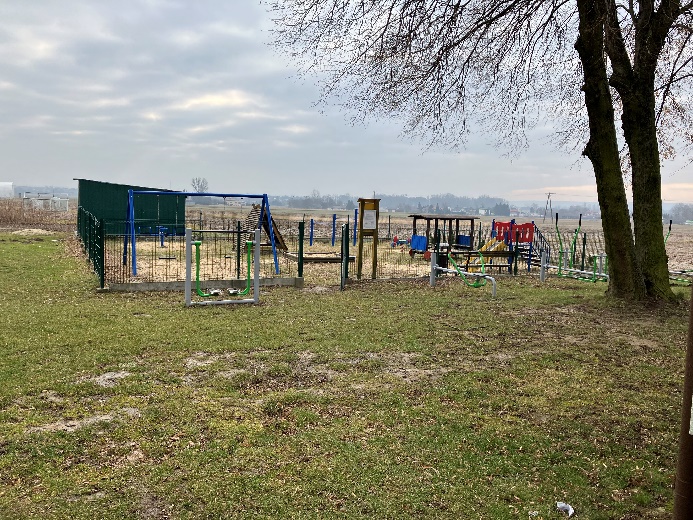 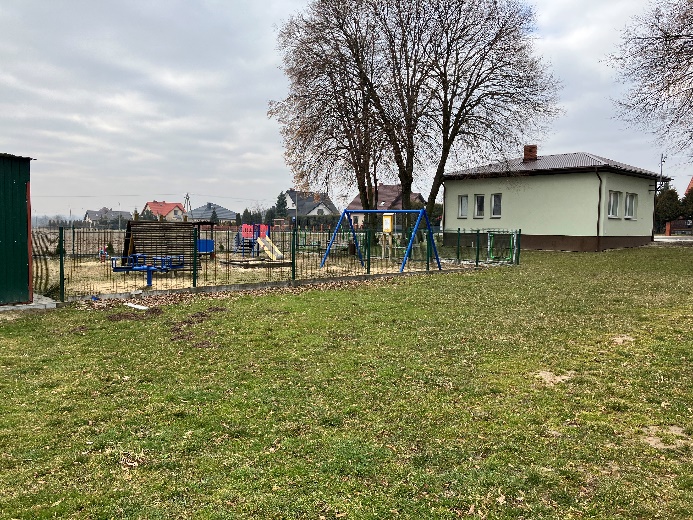 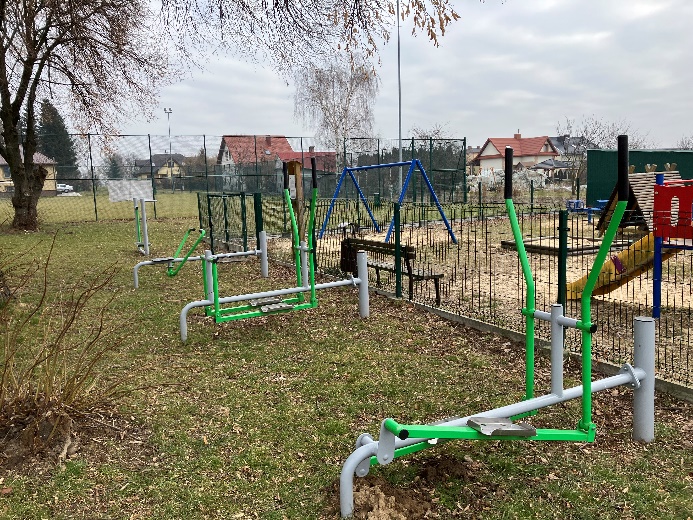 OPIS STANU PROJEKTOWANEGOProjekt zakłada powiększenie obszaru placu zabaw. Obecnie wymiary placu wynoszą 15,5x15,5m, docelowo plac powiększy się o 41m2. W celu powiększenia placu, zostanie on wydłużony w kierunku południowo zachodnim na szerokości ok 10 m. W tym celu zostaną wtórnie wykorzystane istniejące przęseł i słupki oraz zostaną dostawione nowe brakujące elementy ogrodzenia. Aby zmieścić wielofunkcyjny zestaw zabawowy, niektóre elementy istniejącego placu zabaw zostaną przeniesione w inne miejsce. Takimi elementami są:piaskownicadomekdrążek potrójnybujakławkakosz na śmieciIstniejąca karuzela krzesełkowa zostanie zdemontowana.Na uzyskanej przestrzeni projektuje się wielofunkcyjne urządzenie zabawowe  oraz karuzelę na platformie. Projekt uwzględnia wykonanie nawierzchni bezpiecznej z piasku płukanego pod zestawem zabawowym oraz pod drążkiem zgodnie z wyznaczonymi strefami bezpieczeństwa oraz uzupełnienie piasku pod zjeżdżalnią oraz huśtawką.Projekt zakłada wykonanie dojścia do placu zabaw poprzez wykonanie chodnika wraz ze schodami  oraz pochylnią dla wózków. Przy chodniku planuje się ustawienie stojaka rowerowego.OPRACOWANIE OBEJMUJE: Demontaż wybranych urządzeńPrzebudowa ogrodzenia placu zabawWykonanie dojścia z kostki betonowejPonowny montaż urządzeń Montaż urządzeń nowoprojektowanychWykonanie nawierzchni bezpiecznej z piasku płukanegoUzupełnienie piaskuZagospodarowanie terenu działki przedstawione zostało na mapie sytuacyjno-wysokościowej w  skali 1:500. SPIS RYSUNKÓW do tomu 101 – INWENTARYZACJA TERENU Z ZAZNACZENIEM ELEMENTÓW DO PRZENIESIENIA           – RZUT CAŁOŚCI - skala 1:50002  – PROJEKT ZAGOSPODAROWANIA TERENU Z ZAZNACZENIEM ELEMENTÓW DO           PRZENIESIENIA – RZUT CAŁOŚCI , skala: 1:500  Zakres Imię i nazwisko projektanta,nr uprawnień budowlanych ,    Specjalność  Data opracowania       PodpisProjektantInż. Marian KolmerBGPK-vi-8387/18/89Marzec2023 r.OpracowanieJoanna KilianMarzec 2023 r.